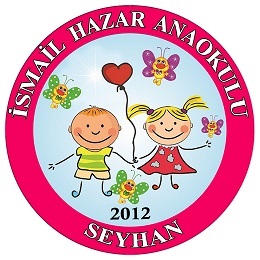 İSMAİL HAZAR ANAOKULU MÜDÜRLÜĞÜ2018-2019 EĞİTİM-ÖĞRETİM YILI (2.YIL)EKO-OKULLAR PROJESİEYLEM PLANIKONU: SU     KOORDİNATÖR ÖĞRETMEN                        KOORDİNATÖR ÖĞRETMEN          Fulya GÜLPINAR                                                 Habibe BAKIRKOORDİNATÖE YÖNETİCİFazilet GÖKLEREYLÜLEko-okul komitesinin oluşturulması-İlgili Müdür -Eko Okul koordinatörleri- 5 Yaş grubu sınıflardan seçilen öğrenciler(Eko-Tim)Zümrelerin yıllık planlarında konuya ilişkin etkinliklere yer vermesi  Eko-Okul panosunun yer tespiti ve içeriğinin belirlenmesi  Eko-Okul eylem planının hazırlanması   Okulumuza ait eko şarkısı oluşturulması        Gül AKBAŞLI ÖZFazilet GÖKLEREKİMOkulun web sitesinde eko-okullar konusunun, eylem planının, Eko-timin paylaşılmasıEko-ilke’nin okulun bir çok yerinde olmasının sağlanmasıEko-okul panosunun güncellenmesiSu sayaçlarının takibine başlanmasıSuyun önemine ilişkin sözlerin öğrenciler                  tarafından araştırılması  ve bulunan sözlerin resimlerle desteklenerek okulun canlı alanlarında yıl boyu sabitlenmesi .  Tüm sınıflarda “Su Olmasaydı?” konulu resim ve pankart çalışması“Suyun Hikayesi” konulu maske çalışması .(Tüm Sınıflar)Atık Yağ ve Atık Pil toplama yarışması(Tüm Sınıflar)Fazilet GÖKLEREko-timTüm sınıflarSultan SEVİMLİFulya GÜLPINARKASIMTişört çalışması(gökkuşağı öğlen)Yağmur, kar ve su konulu oyun ve drama çalışması “Su Yaşamdır” konulu afiş yarışması(Tüm Sınıflar) Kullanılmış suyun yeniden kullanımı (pano ve araştırma)Habibe BAKIR“Atık Yağların Doğaya Verdiği Zarar” konulu seminer çalışması(Sultan SEVİMLİ) Sınıf Balığı Uygulaması (Gökkuşağı sınıfı)Sınıfta Çiçek Yetiştirme Etkinliğinin yapılması(tüm sınıflar)Atık Yağ ve Atık Pil toplama yarışması(Tüm Sınıflar)Habibe BAKIREko-timTüm SınıflarSultan SEVİMLİDrama ÖğretmeniFazilet GÖKLERARALIK“Su” konulu konferans-Su nasıl kirlenir?- Temizlik maddeleri, deterjanla (ev, okul, vb.)- Hava kirliliğinin suya etkisi (asit yağmuru) -Yeryüzü suları - Tuzlu sular (denizler, okyanuslar) - Tatlı sular (akarsular, göller…vb.) - Yer altı suları ve önemi (Uğurböceği öğlen sınıfı)Atık malzemelerden yararlanarak su canlılarını gösteren yeni yıl kartları tasarımı (Tüm Sınıflar)Su Döngüsünün afiş yarışması ve sergilenmesi(KELEBEKLER SABAH SINIFI)“Yağmur Damlasının Öyküsü” adlı hikaye kitabının tüm sınıflara okunması(Sevcan Özge TEKİN HAYKIR)Atık Yağ ve Atık Pil toplama yarışması(Tüm Sınıflar)Koordinatör ÖğretmenlerEko-timDerya HAKANAbdurrahman ÇETİNFazilet GÖKLERSultan SEVİMLİSevcan Özge TEKİN HAYKIROCAKİçme suyunun özellikleri panosunun hazırlanması(balıklar öğlen) Suyun arıtılmasının panoda sergilenmesi(uğurböceği sabah)Suyun kullanım alanları hakkında bilgilenmeSu kaynaklarının verimli kullanılması  Evde, okulda, şehrimizde ve ülkemizde kayıpların önlenmesi(İnciler sabah) Belediyelere düşen görevlerin araştırılması(ARILAR SABAH)Atık Yağ ve Atık Pil toplama yarışması(Tüm Sınıflar)Koordinatör ÖğretmenlerEko-timYeşim YILDIRIMZahide BAŞGENNezihat ABAŞŞUBATYenilenebilir Enerji Kaynaklarımızla ilgili çalışma kağıtlarının hazırlanıp panoda sergilenmesi-Rüzgar Enerjisi -Güneş Enerjisi -Sudan elde edilen enerji Atık su temizleme projesi  Atık suyun değerlendirilmesi (Kelebekler öğlen)Atık Yağ ve Atık Pil toplama yarışması(Tüm Sınıflar)Koordinatör ÖğretmenlerEko-timSultan SEVİMLİSelma YAMANMART“22 Mart Dünya Su Günü” uygulamaları “Kentimizin suyu nereden geliyor?”  En yakınımızdaki baraj hakkında bilgilenme  “Su” ile ilgili kamu kuruluşları hakkında bilgilenme (Sular idaresi/yerel birimlerine grup gezisi- söyleşi) Doğa konulu resim yarışması(tüm sınıflar Bahçe Uygulamaları Projesi Atık Yağ ve Atık Pil toplama yarışması(Tüm Sınıflar)Koordinatör ÖğretmenlerEko-timFazilet GÖKLERSultan SEVİMLİTüm SınıflarNİSANSu ile enerji üretimi- hidroelektrik santral ziyaretiSuda yaşayan canlılar ve özellikleri -Suda yaşayan canlılar -Nesli tükenenler/tükenmekte olanlarErozyon hakkında bilgi ve erozyon deneyi(Fulya GÜLPINAR) Sudaki canlılar konulu afiş çalışması (Habibe BAKIR) Atık Yağ ve Atık Pil toplama yarışması(Tüm Sınıflar)Koordinatör ÖğretmenlerEko-timTüm SınıflarSultan SEVİMLİMAYIS -HAZİRANSu sporları ve önemi Botanik Bahçesine gezi5 Haziran Dünya Çevre Günü kutlamalarının yapılmasıYıl içinde yapılan tüm çalışmaların sunum haline getirilerek sergilenmesiEko-Okullar Şenliği Hazırlıkları•	Koordinatör  Öğretmenler•	Eko-tim